Series: Walking with the Lord                                  May 7, 2017Message: Get to Know Who You are Walking With	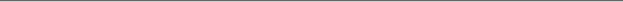  Paul’s Prayer Colossians 1:9-14He asks for knowledge of God’s will, not the solution to life’s problems.He wants us to know how to please God. God’s will made clear and simple. Colossians 1:10-141. Do good deeds that bear fruit.       Colossians 1:10 | Ephesians 2:10 | 1 Peter 2:11-12 | Matthew 5:16 & 6:1-212. Get to know God better.       Colossians 1:10 | Philippians 3:7-16 | Ephesians 1:17-19 | 2 Peter 1:2-43. Get stronger.Colossians 1:11 | Acts 14:21-22 | 1 Peter 5:7-10 | Colossians 3:13-15 | 1 Corinthians 13:44. Be thankful. Colossians 1:12-14 | 1 Thessalonians 5:16-18 | 1 Corinthians 10:1-6 & 10 | Ephesians 2:1-5Life Group StudyFor week of May 7, 2017Welcome to the Spring Session of Life Groups! Many of our Life Groups use this insert as a discussion guide throughout the week. We encourage you to take that next step in your journey with Jesus and His church by joining one today!  www.seekreallife.comConnectingLooking back over your notes from Sunday, was there something that stood out that you would like to share?What is one word or picture that could describe the day you’ve had?Digging DeeperRead Colossians 1:9-10.How does God filling us with the knowledge of His will in all spiritual wisdom and understanding help when the storms of life come?Read Colossians 1:24-29.What is one thing you observe from this passage that leads you to respond with joy or thanksgiving? What makes you uncomfortable? why?Who was Paul suffering for? Paul is physically in chains because he was trying to advance the good news of life everyone can have through Jesus’ death & resurrection (see: Colossians 4:3 & 18).  Should suffering be what people should expect on the journey with Jesus?  How do followers of Jesus suffer today?Read John 16:32-33.From the passage, what does the Lord say we have in Him? What do we have in the world? Why can we take heart?How does this passage and what we’ve read in Colossians help us when suffering and trouble come our way?What are you willing to suffer for?Have you ever reflected on something you’ve endured and noticed how it actually helped you grow and mature? Share it!Whose power is at work in Paul (Colossians 1:29)? Why is this essential?Read Colossians 2:1-5.What is Paul’s goal in all his struggles for these cities?What is it about love that brings unity with it? What would this unifying love look like in our group? In our church?What are ways we can encourage each other’s hearts?Why is it so important for us to share together these “treasures of wisdom and knowledge” we find in Jesus?How does walking with the Lord help us from being deceived? Do you rejoice when you see people encouraged and growing in their faith? How does celebrating help us persevere through trials & suffering?Spend some time praying for each other’s burdens...bringing them to our powerful Lord Jesus!“Give all your worries and cares to God, for he cares about you.” - 1 Peter 5:7Notes: